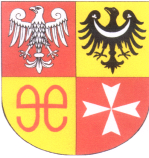 INFORMACJA O MATERIAŁACH PRZETARGOWYCH	Powiat Świebodziński informuje, iż wszelkie materiały przetargowe dotyczące postępowania przetargowego nr  PEZ.272.1.16.2021.BN na zadanie pn.: „Budowa przejścia dla pieszych -Poprawa bezpieczeństwa ruchu pieszych w ciągu drogi powiatowej nr 1113F w m. Dąbrówka Wlkp.”dostępne są na stronie internetowej pod adresem:https://portal.smartpzp.pl/powiatswiebodzinski.zamowienia 